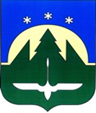 Городской округ Ханты-МансийскХанты-Мансийского автономного округа – ЮгрыДУМА ГОРОДА ХАНТЫ-МАНСИЙСКАРЕШЕНИЕ№ 412-VI РД		                                                         Принято									       27 марта 2020 годаО внесении изменений в Решение Думы города Ханты-Мансийска от 27 мая 2011 года № 35 «О предоставлении дополнительных мер социальной поддержки и социальной помощи отдельным категориям населения города Ханты-Мансийска»	Рассмотрев проект изменений в Решение Думы города Ханты-Мансийска от 27 мая 2011 года № 35 «О предоставлении дополнительных мер социальной поддержки и социальной помощи отдельным категориям населения города Ханты-Мансийска», руководствуясь пунктом 30 части 2 статьи 30 и частью 1 статьи 69 Устава города Ханты-Мансийска,Дума города Ханты-Мансийска РЕШИЛА:	1.Внести в приложение к Решению Думы города Ханты-Мансийска
от 27 мая 2011 года № 35 «О предоставлении дополнительных мер социальной поддержки и социальной помощи отдельным категориям населения города Ханты-Мансийска» следующие изменения:	1) строку 2 таблицы изложить в следующей редакции:«»;2) после строки 2 таблицы дополнить строкой 2.1 следующего содержания:«»;3) строку 4 таблицы изложить в следующей редакции:«».	2.Настоящее Решение вступает в силу после его официального опубликования. Председатель                                                             ГлаваДумы города Ханты-Мансийска                           города Ханты-Мансийска_______________К.Л. Пенчуков                              ____________М.П. РяшинПодписано                                                                    Подписано27 марта 2020 года                                                    27 марта 2020 года2.Организация проезда по дачным маршрутам по социальному проездному билету1) Неработающие пенсионеры;2) Ветераны Великой Отечественной войны (участники и инвалиды Великой Отечественной войны, лица, награжденные знаком «Жителю блокадного Ленинграда», труженики тыла, несовершеннолетние узники фашистских концлагерей), независимо от периода проживания в городе Ханты-Мансийске;2.Единовременные выплаты социальной помощи:- ко Дню Защитника Отечества (мужчинам) и Международному женскому дню (женщинам);- ко Дню Победы;- ко Дню города Ханты-Мансийска;- ко Дню пожилых людей1) Неработающие пенсионеры;2) Ветераны Великой Отечественной войны (участники и инвалиды Великой Отечественной войны, лица, награжденные знаком «Жителю блокадного Ленинграда», труженики тыла, несовершеннолетние узники фашистских концлагерей), независимо от периода проживания в городе Ханты-Мансийске;2.Выплата ежеквартальной социальной помощи1) Неработающие пенсионеры;2) Ветераны Великой Отечественной войны (участники и инвалиды Великой Отечественной войны, лица, награжденные знаком «Жителю блокадного Ленинграда», труженики тыла, несовершеннолетние узники фашистских концлагерей), независимо от периода проживания в городе Ханты-Мансийске;2.Организация подписки и адресной доставки городской газеты «Самарово - Ханты-Мансийск»1) Неработающие пенсионеры;2) Ветераны Великой Отечественной войны (участники и инвалиды Великой Отечественной войны, лица, награжденные знаком «Жителю блокадного Ленинграда», труженики тыла, несовершеннолетние узники фашистских концлагерей), независимо от периода проживания в городе Ханты-Мансийске;2.1.Организация проезда в городском пассажирском транспорте по социальному проездному билету1) Неработающие пенсионеры;2) Ветераны Великой Отечественной войны (участники и инвалиды Великой Отечественной войны, лица, награжденные знаком «Жителю блокадного Ленинграда», труженики тыла, несовершеннолетние узники фашистских концлагерей), и сопровождающие их лица, независимо от периода проживания в городе Ханты-Мансийске; 4.Единовременная выплата социальной помощи на переоборудование (адаптацию) занимаемых жилых помещений в целях приспособления их с учетом потребностей инвалидовИнвалиды 1 и 2 группы и семьи, имеющие детей-инвалидов, независимо от периода проживания в городе Ханты-Мансийске